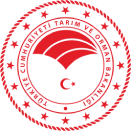 T.C.
TARIM VE ORMAN BAKANLIĞI
ARAŞTIRMA GELİŞTİRME DESTEK PROGRAMI PROJE FORMU(Konusu II. Grup Öncelikli Konular kapsamında olan projeler içindir)………………(Proje adını buraya yazınız)……………..YÜRÜTÜCÜ KURUM	: ………………………………………………………PROJE KLASÖRÜ KONTROL LİSTESİPROJE ADI : (……………………..Proje adını buraya yazınız………………………………)(   )	Projenin Ar-Ge öncelikli konularından hangisine uygun olduğu belirtildi.(   )	Projede uygun ortaklık yapısı kurulmuş ve ortaklık beyannamesi ibraz edilmiştir.(   )	Proje yürütücüsü en az lisans mezunu araştırmacıdır.(   )	Proje Formu Ön Kapak sayfasında projenin süresi, bütçesi vb. belirtildi.(   )	Proje giderlerine ilişkin gerekçeler yazıldı.(   )	Proje giderlerinin tutarlarına ilişkin proforma fatura, teklif mektubu vb. belgeler eklendi. (   )	Proforma fatura, sözleşme, teklif mektubu vb. tutarları KDV dahil olarak bütçe tablolarına yazıldı.(   )	Bütçe tabloları eksiksiz dolduruldu.(   )	Proje Yürütücüsü ve yardımcı araştırmacılara ait kısa özgeçmiş ve başlıca yayınlarının listesi sunuldu. (   )	Kabul Taahhüt Beyanları sayfasındaki tüm imzalar tamamlandı.(   )	Proje formu (word formatında) ve eklerinin kopyaları bir adet CD içerisinde proje klasörüne eklendi.(   )	Proje formu (KÖR) (word formatında) kopyası ayrı bir CD içerisinde proje klasörüne eklendi.(   )	Ticaret Sicil Gazetesi ve İmza Sirküleri klasöre eklenmiştir. (Projede yer alan özel sektör için gereklidir.)(   )	Proje Formu tüm bilgi ve belgelerle birlikte klasör içerisine (poşet dosya kullanılmadan) delgeç ile delinerek konuldu.(   )	Proje başvurusu yürütücü kurum üst yazısı ile sunulmuştur.Proje Klasörünün içeriğini yukarıda verilen hususlara uygun olarak hazırladım.Proje Yürütücüsü :Unvanı, Adı ve Soyadı	:Çalıştığı Kurum	:Tarih	:İmzası	:Not: Bu liste proje teklifi hazırlandıktan sonra TAGEM’e teslim edilmeden önce eksikliklerin giderilmesi amacıyla hazırlanmıştır. Proje Yürütücüsü bu formda belirtilen hususların uygunluğunu projeden kontrol ederek ilgili satır başına tamam olduğuna dair “X” işareti  koymalı ve sonrasında bu kontrol listesini başvuru formuna iliştirmelidir. Proje Klasörü Kontrol Listesinde proje adının ve Proje yürütücüsüne ait bilgilerin yazılmasına ve formun imzalanmasına özen gösterilmelidir.İÇİNDEKİLERÖN KAPAK 	.KABUL VE TAAHHÜT BEYANLARI	.1. PROJE ÖZETİ	.2. AMACI VE GEREKÇESİ	.3. KONU, KAPSAM ve LİTERATÜR ÖZETİ  	.4. PROJE İLE ELDE EDİLMEK İSTENİLEN ÇIKTILAR VE YAYGIN ETKİ/KATMA DEĞER	.5. AR-GE NİTELİĞİ VE ÖZGÜN DEĞER	.6. YöntEM	.7. YÖNETİM DÜZENİ VE ARAŞTIRMA OLANAKLARI	.8. Çalışma Takvimi	.9. Proje Bütçesi 	.9.1. TOPLAM PROJE BÜTÇESİ	.9.2. DÖNEM BAZINDA PROJE BÜTÇESİ	.9.3. MAKİNE TEÇHİZAT	.9.4. SARF MALZEMESİ	.9.5. HİZMET ALIMLARI	9.6. SEYAHAT	10. Bütçe GEREKÇESİ	.10.1 MAKİNE/TEÇHİZAT BÜTÇE GEREKÇESİ	10.2 SARF MALZEMESI BÜTÇE GEREKÇESİ	......................................................................................................10.3 HİZMET ALIMI BÜTÇE GEREKÇESİ... 	10.4 SEYAHAT BÜTÇE GEREKÇESİ. 	..............................11. EKLEREK-A. ÖZGEÇMİŞLEREK-B. ETİK KURUL İZİN BELGESİ (GEREKİYORSA)EK-C. PROFORMA FATURALAR VE TEKLİF MEKTUPLARIEK-D. DANIŞMANLIK VE HİZMET ALIMI BELGESİ (SÖZLEŞME, PROFORMA FATURA VB.)EK-E. TİCARET SİCİL GAZETESİ VE İMZA SİRKÜLERİ FOTOKOPİLERİNot: Proje başvuru formunu hazırladıktan sonra sayfa numaralarını başvuru formunuza göre yazınız. AR-GE DESTEK PROGRAMI PROJE FORMU ÖN KAPAKKABUL ve TAAHHÜT BEYANLARIBu proje formunda verilen bilimsel varsayım ve düşünceler dışındaki bütün bilgilerin doğru ve eksiksiz olduğunu; aksini açıkça belirtmediğim/belirtmediğimiz takdirde, bu formla yapılan proje başvurusunda yer alan tüm resim ve ekli belge ile yayınların şahsımın/şahsımızın özgün eseri olduğunu; projemize başka yerden aynı tipte bir destek almadığımızı; Proje ekibinde yer alanların Program kapsamında devam eden en fazla bir projede yürütücü ve iki projede yardımcı araştırmacı olabildiğini bildiğimizi; Tarım ve Orman Bakanlığı’nın bu form ile yaptığım/yaptığımız proje başvurusunu kabul etmek zorunda olmadığını; Türkiye Cumhuriyeti Kanunlarına ve sair mevzuat hükümleri ile Bakanlığın proje değerlendirme ve destekleme kural ve usullerini bildiğimi/bildiğimizi ve bu hükümlere uygun hareket edeceğimi/edeceğimizi; Bakanlığın yukarıda anılan kural ve usullerine ilişkin düzenlemelerini gerekli gördüğünde değiştirebileceğini ve yapılacak bu değişiklere de uymak zorunda olduğumu/olduğumuzu kabul ve taahhüt ederim/ederiz.Yukarıda uymayı kabul ve taahhüt ettiğim/ettiğimiz kurallara uymadığımızın ve/veya verdiğim/verdiğimiz bilgilerde gerçeğe aykırı beyanda bulunduğumuzun Bakanlıkça tespiti halinde, Bakanlık tarafından alınacak karar ve uygulanacak yaptırımlara uyacağımızı kabul ve taahhüt ederim/ederiz.Bu formu, projeyi öneren ve projenin yürütüleceği kuruluş olarak imzalayarak; formda verilen bilimsel varsayım ve düşünceler dışındaki bütün bilgilerin doğru ve eksiksiz olduğunu; önerilen proje Bakanlıkça kabul edilerek desteklendiği takdirde Bakanlık’ın tüm kural, şart ve düzenlemelerine uyacağını ve uyulmasını sağlayacağını; projenin Bakanlıkça kabul edildiği şekilde yürütülmesi ve sonuçlanması için azami özeni göstereceğini; ortaya çıkabilecek menfaat ihlallerini engelleyecek önlemleri alacağını; bu menfaat ihlallerini belirleyecek mali açıklamaların gerektiğinde proje başvurusunda görev alan ve/veya projeyle ilgili diğer kuruluş çalışanları tarafından yapılacağını ve gelişecek menfaat ihlallerini verilen proje desteğinin kullanımından önce, önleyecek veya kontrol edecek tedbirleri alacağını Bakanlıkça gerekli denetim ve izlemelerin yapılabilmesi için gerekli ortam ve imkanları sağlayacağını; tüm bu işlemler sırasında Bakanlık’a gerekli bildirimleri zamanında yapacağını; aksi takdirde Bakanlık’ın uygun gördüğü önlem ve yaptırımları uygulamaya yetkili olduğunu; Bakanlık’ın gerekli gördüğünde projenin yürütülmesine devam edilmekle birlikte projenin yürütüldüğü kurum bakımından değişiklik yapabileceğini; bu durumda herhangi bir hak talebinde bulunmayacağını kabul ve taahhüt eder.1. PROJE ÖZETİ  Proje başlığı, proje özeti ve anahtar kelimeler yazılmalıdır. Bu bölümde; çalışmanın amaçları ve uygulanacak yöntemler ile hedef ve çıktılara ilişkin kısaca bilgi verilmelidir. Özette, projenin Ar-Ge niteliği ile yaygın etkisine açıkça vurgu yapılmalıdır. Ayrıca nasıl yürütüleceği (deneysel tasarım/yaklaşım, yöntemler, ekip, aşamalar ve zaman) özetlenmelidir. 2. AMACI VE GEREKÇESİProjenin amacı, hedef ve gerekçeleri net cümlelerle ortaya konulmalıdır. Amaç, gerekçe ve hedeflerin belirgin, ölçülebilir, gerçekçi ve proje süresinde ulaşılabilir nitelikte olmasına dikkat edilmelidir. Ar-Ge ile giderilmesi planlanan ihtiyaç belirtilmelidir. Mevcut durum değerlendirmesi yapılarak projenin belirtilen ihtiyaca yönelik hedefler ayrıntılı olarak yazılmalıdır.3. KONU, KAPSAM ve LİTERATÜR ÖZETİ  Proje önerisinde ele alınan konunun kapsamı ve sınırları, projenin araştırma sorusu veya problemi açık bir şekilde ortaya konulmalı ve İlgili bilim/teknoloji alan(lar)ındaki literatür taraması ve değerlendirilmesi yapılarak bugün gelinen durum, yaşanan sorunlar, eksiklikler vb. hususlar açık ve net bir şekilde ortaya konulmalıdır. Literatür değerlendirmesi yapılırken ham bir literatür listesi değil, ilgili literatürün özet halinde bir analizi sunulmalıdır.4. PROJE İLE ELDE EDİLMEK İSTENİLEN ÇIKTILAR VE YAYGIN ETKİ/KATMA DEĞERProjenin gerçekleştirilmesi sonucunda ne gibi çıktı, sonuç ve etkilerin elde edileceği, ulusal ekonomiye, toplumsal refaha ve bilimsel birikime yapılabilecek katkılar ve sağlanabilecek yararlar anlatılmalı, öngörülen çıktılardan kimlerin ne şekilde yararlanacağı belirtilmelidir. Öngörülen çıktıların; katma değer, personel istihdamı, verimlilik, rekabet gücü vb. açılardan değerlendirilmesi yapılmalıdır. Mümkün olduğunca somut, ölçülebilir ölçütler kullanılmalıdır.5. AR-GE NİTELİĞİ VE ÖZGÜN DEĞER Projenin Ar-Ge niteliği ve özgün değeri bölümünde; projenin yeni bir ürün ve/veya üretim yöntemi, mevcut ürün ve/veya üretim yöntemlerinde yenilik geliştirmeye yönelik olup olmadığı, sanayide karşılaşılan teknolojik veya teknik bir sorunun giderilmesine nasıl bir katkı sağlayacağı, proje konusu ile ilgili olarak mevcut çalışmalar ve kısıtlar, projenin Ar-Ge aşamaları, (tasarım ve tasarım doğrulama, prototip /modelleme gibi), hedeflenen proje çıktısının ulusal veya uluslararası pazarlarda üretilen benzerleri ile üretim yöntemi veya teknolojiler açısından kıyaslamaları, proje ortakları arasında kurulan işbirliğinin kalıcı ve sürekli olması yönündeki eğilimler, fikri ve sınai mülkiyet hakları ile ilgili olarak bu konuda daha önce alınan patent vb. olup olmadığı ve projenin yeni patentler için potansiyel vaat edip etmediği, konularına açıklık getirecek bilgiler yer almalıdır.6. YÖNTEM Projenin bilimsel içeriği ve kullanılacak yöntemler/teknikler ile kullanılacak materyal ayrıntılı biçimde tanımlanmalıdır. Seçilen yöntemin diğerlerine göre üstünlükleri ve zayıflıkları belirtilmelidir. Yapılacak ölçümler ve derlenecek veriler ayrıntılı biçimde anlatılmalıdır. 7. YÖNETİM DÜZENİ VE ARAŞTIRMA OLANAKLARIYönetim Düzeni bölümünde proje ekibinin (yürütücü, yardımcı araştırmacı) adları ve her birinin projedeki işlevi, sorumluluğu ve çalışma ilişkileri tanımlanmalıdır. Araştırma Olanakları bölümünde ise Bu bölümde Yürütücü/Proje Ortağı kuruluşta var olup da projede kullanılacak olan altyapı/ekipman (laboratuvar, araç, makine-teçhizat vb.) olanaklar belirtilmelidir. Uygulanacak araştırma yöntemi açısından, bu olanakların yeterliliği tartışılmalıdır. Not: Yazım alanları gerektiği kadar uzatılabilir.8. ÇALIŞMA TAKVİMİProje çerçevesinde yapılacak faaliyetler çalışma takvimi çizelgesinde gösterilmelidir. Projenin belli başlı aşamaları ve bunlardan her birinin ne zaman gerçekleşeceği açık biçimde belirtilmelidir. Proje çalışma takvimi ve başlama tarihi proje ekibince belirlenecektir. Çalışma Takvimi ÇizelgesiNot: Çizelge gerektiği kadar çoğaltılabilir.9. PROJE BÜTÇESİ(Bütçe Tabloları TL cinsinden ve KDV Dahil hazırlanmalıdır. Tabloların içerisindeki tutarların yazımında TL ibaresi kullanmayınız)9.1. Toplam Proje Bütçesi 9.2. Dönem Bazında Proje Bütçesi Gelişme raporları dönemine göre tarih aralıkları belirtilmektedir. Projelerin ilk gelişme raporu 25 Ekim 2019’da TAGEM’de olacak şekilde gönderilir. Bu nedenle; 25 Ekim 2019’a kadar yapılması düşünülen harcamalar için tablonun birinci sütunu doldurulur, projenin 25 Ekim 2019’dan sonraki bir tarihte başlaması halinde ise birinci sütun boş bırakılır.Önemi Not: Gelişme dönemi ödemelerinde geçmiş dönemlerdeki  “Kurum katkı payı” ve Bakanlık katkı payı kümülatif olarak değerlendirilecektir. Buna göre toplam Bakanlık katkısının, Kurum nakdi ile ayni katkı payının toplamına oranı 70/30’dan fazla olamayacağından dönemlik bazda proje bütçesi hazırlanırken bu kurala dikkat edilmelidir.*Tablo en fazla proje süresi olan 36 aya göre verilmiş olup, projenizin durumuna göre uygun yerleri doldurunuz.9.3. MAKİNE TEÇHİZAT: Proje için gerekli olacak alımların detaylı bir şekilde araştırılması büyük önem arz etmektedir. Bu tablonun iyi araştırılmadan oluşturulması halinde revizyon talebi gündeme gelebilecek ve bu durum proje gidişatını olumsuz etkileyebilecektir. Bu nedenle alınacak makinenin kullanım özellikleri iyi araştırılmalıdır.9.3.1. Makine Teçhizat Bakanlık Katkısı: 9.3.2. Makine Teçhizat Kurum Katkısı (Nakdi): 9.3.3. Makine Teçhizat Kurum Katkısı (Ayni): 9.4. SARF MALZEMESİ: 9.4.1. Sarf Malzemesi Bakanlık Katkısı:9.4.2. Sarf Malzemesi Kurum Katkısı (Nakdi): 9.4.3. Sarf Malzemesi Kurum Katkısı (Ayni): 9.5. HİZMET ALIMI: Tüm hizmet alımları aşağıdaki listede verilmeli ve her bir alınan hizmet için “Hizmet Alımı İş Tanımı” belgesi ayrı ayrı hazırlanmalıdır. 9.5.1. Hizmet Alımı Bakanlık Katkısı: 9.5.2. Hizmet Alımı Kurum Katkısı (Nakdi): 9.5.3. Hizmet Alımı Kurum Katkısı (Ayni): 9.6. SEYAHAT: 9.6.1. Seyahat Bakanlık Katkısı: 9.6.2. Seyahat Kurum Katkısı (Nakdi): 9.6.3. Seyahat Kurum Katkısı (Ayni): 10. BÜTÇE GEREKÇESİProje kapsamında yapılacak satın alma işlemleri; yürütücü kurum/ kuruluşların tabi olduğu hukuki mevzuata göre yapılır. (Detaylı bilgi için bkz. Araştırma ve Geliştirme Destek Programı Uygulama/Harcama Usul ve Esasları)10.1 Makine/Teçhizat Bütçe Gerekçesi:Başvurularda makine/teçhizat alım tutarları piyasa etütlerine dayandırılmalı, teknik özellikleri ayrıntılı olarak belirtilmeli ve teknik bilgiler şartname şeklinde düzenlenerek başvuru ekinde sunulmalıdır. Proje bütçesindeki bütün alım tutarları, proje başvurusundaki proforma faturalara uygun şekilde olmalıdır. Türkçe isimlerin yanında parantez içinde orijinal isimler de belirtilmelidir. Proforma faturalarda verilen teknik özellikler başvuru formunda belirtilen özelliklerle aynı olmalıdır. Teknik şartnamelerde marka, model veya doğrudan bir firmayı işaret edecek özellikler belirtilmemelidir.10.2 Sarf Malzemesi Bütçe Gerekçesi:Kimyasal maddeler gibi kullanılarak tüketilecek malzemeler, proje süresince kullanıldıktan sonra elden çıkacağı varsayılan deney gereçleri, küçük yedek parçalar ve deney hayvanları bu bölüme yazılır. 10.3 Hizmet Alımı Bütçe Gerekçesi:Projeyle ilgili nakliye, cihaz, ekipman, sera ve benzeri (bina, laboratuvar gibi yapılar hariç) bakım/onarım giderleri, araç kiralama, anket, deneme, analiz, ekonometrik modelleme ve benzeri gibi belli bir ücret karşılığında yaptırılacak işler hizmet alımı kapsamındadır ve bu bölüme yazılır. Alınacak hizmet alımı kalemler halinde detaylandırılmalıdır.İşçilik hizmet alımı kapsamında Bakanlık katkısı olarak kısa süreli işçilik giderleri yazılabilecek olup ayda dokuz günden daha fazla süreli işçilik giderleri Bakanlıktan talep edilemeyecektir.Kişilerden alınacak danışmanlık hizmetleri ise; projenin belirli dönemlerinde ihtiyaç duyulan ve proje ekibinde bulunmayan, özel uzmanlık gerektiren konularda ve süreklilik arz etmeyen hizmetlerdir. Danışmanlık hizmet alımı en fazla iki danışman için yapılabilir ve her bir danışmana verilecek tutar 10.000 (on bin)TL’yi geçemez. Danışman olarak görev yapacak kişilerin görev yaptığı Kurum/Kuruluşu, uzmanlık alanı ve iletişim bilgileri başvuru formuna ek olarak verilmelidir. Danışmanlık için “Danışmanlık İş Tanım Belgesi” ile danışmanlık dışındaki hizmet alımları için “Hizmet Alımı İş Tanım Belgesi” mutlaka doldurulmalıdır.Kamu kurumlarından yapılması planlanan hizmet alımlarında söz konusu kurum çalışanlarının bir veya birkaçının ismi yazılmamalı, doğrudan kurumun adı yazılarak hizmet alımının tanımı, koşulları ve tutarını gösteren sözleşme, proforma fatura vb. Ek-D’de verilmelidir.Hizmet Alımı İş Tanım BelgesiDanışmanlık İş Tanım Belgesi (Bir projede danışman yer alabilmesi için projenin özel uzmanlık gerektiren konu ya da konularının olması ve bu hususun gerekçeli olarak belirtilmesi gerekir.)10.4 Seyahat Bütçe Gerekçesi :Veri toplama, yerinde inceleme, arazi çalışması vb. gibi araştırmayla doğrudan ilgili amaçlarla yapılması planlanan yurt içi seyahatler bu bölüme yazılır. Proje kapsamında nereye, ne amaçla ve kaç defa gidileceği ile gidilecek yerler arasındaki mesafeler mutlaka belirtilmelidir. Proje ekibinde yer almayanlar tarafından yapılan seyahat harcamalarına veya Proje kapsamı dışındaki seyahatlere karşılık Bakanlıkça herhangi bir ödeme yapılmamaktadır. 11. EKLEREK-A Özgeçmişler (kısa olmalı ve sadece konu ile ilgili başlıca yayınlarının listesi yer almalıdır)EK-B Etik Kurul İzin Belgesi (Bu belge etik kurul izni alınması gereken projelerde eklenecek olup, temini gecikeceği durumlarda gecikme sebebi belirtilmek suretiyle en geç proje sözleşmesi imzalanmadan önce ibraz edilmelidir.)EK-C Proforma Faturalar ve Teklif Mektupları (Her bir kalem için proje başvurusunda bir proforma/teklif mektubu sunulması yeterlidir)EK-D Danışmanlık ve hizmet alımı belgeleri (Sözleşme, proforma fatura, teklif mektubu vb.)EK-E Ticaret Sicil Gazetesi ve İmza Sirküsü Fotokopileri (Başvuruda bulunan özel sektör ve/veya proje ortağı özel sektör için başvuru klasörüne ekleyiniz.)DESTEK BAŞVURUSUNDA BULUNULAN PROJENİNDESTEK BAŞVURUSUNDA BULUNAN YÜRÜTÜCÜ KURUM/KURULUŞUNPROJE YÜRÜTÜCÜSÜNÜNPROJE ORTAKLIĞI (zorunludur)PROJE BÜTÇESİ VE DİĞER BİLGİLERİ YARDIMCI ARAŞTIRMACILARINARAŞTIRMACININADI SOYADIT.C. KİMLİK NUMARASITARİHİMZASIProje YürütücüsüYardımcı AraştırmacıYardımcı AraştırmacıYardımcı AraştırmacıYardımcı AraştırmacıYardımcı AraştırmacıYÜRÜTÜCÜ VE PROJE ORTAĞI KURUM / KURULUŞ YETKİLİLERİ(Üniversitelerde Rektör/Rektör Yrd.; Diğerlerinde ise Kurumun/Kuruluşun üst düzey imza yetkilisi)YÜRÜTÜCÜ VE PROJE ORTAĞI KURUM / KURULUŞ YETKİLİLERİ(Üniversitelerde Rektör/Rektör Yrd.; Diğerlerinde ise Kurumun/Kuruluşun üst düzey imza yetkilisi)YÜRÜTÜCÜ VE PROJE ORTAĞI KURUM / KURULUŞ YETKİLİLERİ(Üniversitelerde Rektör/Rektör Yrd.; Diğerlerinde ise Kurumun/Kuruluşun üst düzey imza yetkilisi)YÜRÜTÜCÜ VE PROJE ORTAĞI KURUM / KURULUŞ YETKİLİLERİ(Üniversitelerde Rektör/Rektör Yrd.; Diğerlerinde ise Kurumun/Kuruluşun üst düzey imza yetkilisi)YÜRÜTÜCÜ VE PROJE ORTAĞI KURUM / KURULUŞ YETKİLİLERİ(Üniversitelerde Rektör/Rektör Yrd.; Diğerlerinde ise Kurumun/Kuruluşun üst düzey imza yetkilisi)ADI VE SOYADIİDARİ ÜNVANITARİHİMZASIYürütücü Kurum/Kuruluş Yetkilisinin…/…/2019Proje Ortağı Kurum/ Kuruluş Yetkilisinin…/…/2019Proje Ortağı Kurum/ Kuruluş Yetkilisinin…/…/2019Proje Ortağı Kurum/ Kuruluş Yetkilisinin…/…/2019Projenin Adı: Proje ÖzetiAnahtar Kelimeler:Yönetim Düzeni: Araştırma Olanakları:Yapılacak FaaliyetlerAylarAylarAylarAylarAylarAylarAylarAylarAylarAylarAylarAylarAylarAylarAylarAylarAylarAylarAylarAylarAylarAylarAylarAylarAylarAylarAylarAylarAylarAylarAylarAylarAylarAylarAylarAylarYapılacak Faaliyetler123456789101112131415161718192021222324252627282930313233343536Makina TeçhizatSarf MalzemesiHizmet AlımıSeyahatTOPLAMBakanlıktan Talep Edilen (TL)Kurum Nakdi Katkı Payı (TL)Kurum Ayni Katkı Payı (TL)Toplam (TL)Katkı Kaynağı 2019/2(proje başlangıcı –25.10.2019)2020/1(26.10.2019– 05.05.2020)2020/2(06.05.2020 –25.10.2020)2021/1(26.10.2020 – 05.05.2021)2021/2(06.05.2021 –25.10.2021)2022/1(26.10.2021 – 05.05.2022)2022/2(06.05.2022 –25.10.2022)Toplam (TL)Bakanlıktan Talep Edilen (TL)Kurum Nakdi Katkı Payı (TL)Kurum Ayni Katkı Payı (TL)Sıra NoAdı/Cinsi/TarifiMiktarıKDV Dahil Toplam Tutarı (TL)Proforma Alınan KuruluşHarcama DönemiSıra NoAdı/Cinsi/TarifiMiktarıKDV Dahil Toplam Tutarı (TL)Proforma Alınan KuruluşHarcama Dönemi12…Sıra NoAdı/Cinsi/TarifiMiktarıKDV Dahil Toplam Tutarı (TL)Proforma Alınan KuruluşHarcama DönemiSıra NoAdı/Cinsi/TarifiMiktarıKDV Dahil Toplam Tutarı (TL)Proforma Alınan KuruluşHarcama Dönemi12…Sıra NoAdı/Cinsi/TarifiMiktarıKDV Dahil Toplam Tutarı (TL)Proforma Alınan KuruluşHarcama DönemiSıra NoAdı/Cinsi/TarifiMiktarıKDV Dahil Toplam Tutarı (TL)Proforma Alınan KuruluşHarcama Dönemi12…Sıra NoAdı/Cinsi/TarifiMiktarıKDV Dahil Toplam Tutarı (TL)Proforma Alınan KuruluşHarcama DönemiSıra NoAdı/Cinsi/TarifiMiktarıKDV Dahil Toplam Tutarı (TL)Proforma Alınan KuruluşHarcama Dönemi12…Sıra NoAdı/Cinsi/TarifiMiktarıKDV Dahil Toplam Tutarı (TL)Proforma Alınan KuruluşHarcama DönemiSıra NoAdı/Cinsi/TarifiMiktarıKDV Dahil Toplam Tutarı (TL)Proforma Alınan KuruluşHarcama Dönemi12…Sıra NoAdı/Cinsi/TarifiMiktarıKDV Dahil Toplam Tutarı (TL)Proforma Alınan KuruluşHarcama DönemiSıra NoAdı/Cinsi/TarifiMiktarıKDV Dahil Toplam Tutarı (TL)Proforma Alınan KuruluşHarcama Dönemi12…Sıra NoAdı/Cinsi/TarifiMiktarıKDV Dahil Toplam Tutarı (TL)Proforma Alınan KuruluşHarcama DönemiSıra NoAdı/Cinsi/TarifiMiktarıKDV Dahil Toplam Tutarı (TL)Proforma Alınan KuruluşHarcama Dönemi12…Sıra NoAdı/Cinsi/TarifiMiktarıKDV Dahil Toplam Tutarı (TL)Proforma Alınan KuruluşHarcama DönemiSıra NoAdı/Cinsi/TarifiMiktarıKDV Dahil Toplam Tutarı (TL)Proforma Alınan KuruluşHarcama Dönemi12…Sıra NoAdı/Cinsi/TarifiMiktarıKDV Dahil Toplam Tutarı (TL)Proforma Alınan KuruluşHarcama DönemiSıra NoAdı/Cinsi/TarifiMiktarıKDV Dahil Toplam Tutarı (TL)Proforma Alınan KuruluşHarcama Dönemi12…Sıra NoGörevin Konusu ve GüzergâhıGörevde Yapılacak (km) Görev Yapacak Personel SayısıYol Dâhil Görev Süresi (gün)  Günlük Harcırah Bedeli  (TL) Konaklama Gün Sayısı Toplantı Katılım Ücretleri (TL)    Yolluk Gideri   (TL) Konaklama Gideri (TL) Ulaşım Bedeli  (TL) Toplam Tutar     (TL) Harcama Dönemi12…Sıra NoGörevin Konusu ve GüzergâhıGörevde Yapılacak (km) Görev Yapacak Personel SayısıYol Dâhil Görev Süresi (gün)  Günlük Harcırah Bedeli  (TL) Konaklama Gün Sayısı Toplantı Katılım Ücretleri (TL)    Yolluk Gideri   (TL) Konaklama Gideri (TL) Ulaşım Bedeli  (TL) Toplam Tutar     (TL) Harcama Dönemi12…Sıra NoGörevin Konusu ve GüzergâhıGörevde Yapılacak (km) Görev Yapacak Personel SayısıYol Dâhil Görev Süresi (gün)  Günlük Harcırah Bedeli  (TL) Konaklama Gün Sayısı Toplantı Katılım Ücretleri (TL)    Yolluk Gideri   (TL) Konaklama Gideri (TL) Ulaşım Bedeli  (TL) Toplam Tutar     (TL) Harcama Dönemi12…Makine/teçhizat bütçe gerekçesini yazınız.Sarf malzemesi bütçe gerekçesini yazınızHizmet alımı bütçe gerekçesini yazınızHizmet Alımı Adı/TarifiProforma/Teklif TarihiHizmet Alımı Süresi (Ay)Başlangıç Zamanı (Kaçıncı Ay)Hizmet Alımı Yapılacak Kurum/Kuruluş Adı Amacı ve GerekçesiGerçekleştirilecek FaaliyetlerTutar (TL)Hizmet Alımı Adı/TarifiHizmet Alımı Adı/TarifiTeklif TarihiDanışmanlık Süresi (Ay)Danışmanlık Süresi (Ay)Başlangıç Zamanı (Kaçıncı Ay)Danışmanlık Hizmeti Alınacak KişininAdı ve SoyadıDanışmanlık Hizmeti Alınacak KişininKurumuAmacı ve GerekçesiAmacı ve GerekçesiGerçekleştirilecek FaaliyetlerGerçekleştirilecek FaaliyetlerTutar (TL)Tutar (TL)Seyahat bütçe gerekçesini yazınız